  БОЙОРОК	                                       № 3                     РАСПОРЯЖЕНИЕ10 гинуар  2020 йыл                                                            10 января  2020 года            1.На основании постановления исполнительного производства от 09.01.2020 г № 59781/19/02067-ИП Управления Федеральной службы судебных приставов по Республике Башкортостан Шаранского районного ОСП.        1.Принять Гафарову Гузалию Ахатовну  на обязательные работы на безвозмездной основе с 10 января на срок 30 часов.          2.Ознакомить под расписку с правилами внутреннего распорядка организации, техники безопасности и производственной санитарии.       3.Ведение ежедневного табеля учета  с отражением  количества отработанных часов  и еженедельного направления копии табеля в  Шаранский районный отдел  судебных приставов возложить на управляющего делами.Глава сельского поселения:                                                         Г.Гарифуллина.С распоряжением  работник ознакомлен_____________	(личная подпись)«____»________________2020 г.Башкортостан Республикаһы       Шаран районы  Муниципаль районыныңТүбәнге Ташлы  ауыл Советы ауылбиләмәһе хакимиәте          Түбән Ташлы ауылы, тел.(34769) 2-51-49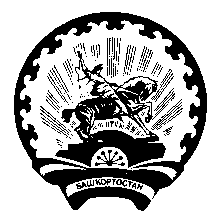 Администрация сельского поселения      Нижнеташлинский сельсоветМуниципального района Шаранский район Республики Башкортостан         с. Нижние Ташлы, тел.(34769) 2-51-49